                                                                      부록 4.13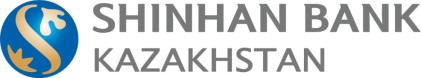 고객 서비스 부서의 규칙에신한 은행 카자흐스탄 JSC카자흐스탄 공화국 비거주 법인의 지점 및 대표 사무소 를 위한은행 계좌 개설 서류문서의 원본 또는 공증 된 사본, 아포 스티 유가있는 문서 또는 카자흐스탄 공화국이 비준 한 국제 조약에 의해 제정 된 합법적 인 방식의 문서 사본이 제공됩니다. 문서는 주 또는 러시아어로 제출하거나 규정 된 방식으로 주 또는 러시아어로 번역 된 공증을 받아야합니다.개설 할 계좌의 유형과 고객의 법적 성격에 따라 은행은 카자흐스탄 공화국 또는 은행의 법률에 의해 직접 설정된 경우 추가 문서 제공을 요구할 권리가 있습니다.1은행 계좌 개설 신청서 (신청 회사에서 작성한 은행 양식)2서명 샘플과 인감이있는 문서 (법인에 인감이없는 경우에는 인감을 붙일 필요가 없음)3비거주자 납세자 등록증 사본4법인의 지점 (대표 사무소) 등록 증명서, 등록 사실 확인 (재 등록)5비거주 법인, 등록 번호, 등록 날짜 및 장소를 등록한 기관에 대한 정보가 포함 된 거래 등기부 또는 유사한 성격의 다른 문서에서 발췌 한 원본 또는 공증 된 사본6해당 지점 또는 대표 사무소에 관한 규정7카자흐스탄 공화국의 비거주 법인이 지사 또는 대표 사무 소장에게 발급 한 위임장 및 위임장에 서명 한 사람의 권한을 확인하는 문서8서명 및 인감 샘플 (프로토콜 / 결정, 명령)로 문서에 표시된 사람의 권한을 확인하는 문서9고객의 은행 계좌 유지 (은행 계좌에있는 돈 관리)와 관련된 거래를 수행 할 때 지불 문서에 서명 할 권한이있는 사람 (들)의 신원을 증명하는 문서 (들)의 샘플이있는 문서에 따라 사본 서명 및 인감 인상.10은행이 설정 한 형식의 법인 설문지